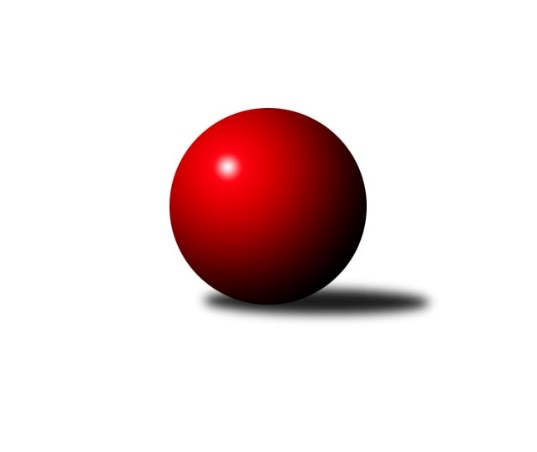 Č.1Ročník 2012/2013	15.9.2012Nejlepšího výkonu v tomto kole: 3378 dosáhlo družstvo: TJ Spartak Přerov1. KLZ 2012/2013Výsledky 1. kolaSouhrnný přehled výsledků:KK Blansko 	- TJ Neratovice	7:1	3306:3117	16.0:8.0	15.9.TJ Sokol Duchcov	- KK Zábřeh	6:2	3266:3247	12.0:12.0	15.9.TJ Lokomotiva Česká Třebová	- TJ Valašské Meziříčí	1:7	3254:3340	9.0:15.0	15.9.KK Slavia Praha	- SKK  Náchod	8:0	3287:3100	17.0:7.0	15.9.TJ Spartak Přerov	- TJ Nový Jičín˝C˝	7:1	3378:3192	15.0:9.0	15.9.KK Konstruktiva Praha 	- TJ Sokol Husovice	5:3	3196:3072	13.0:11.0	15.9.Tabulka družstev:	1.	KK Slavia Praha	1	1	0	0	8.0 : 0.0 	17.0 : 7.0 	 3287	2	2.	KK Blansko	1	1	0	0	7.0 : 1.0 	16.0 : 8.0 	 3306	2	3.	TJ Spartak Přerov	1	1	0	0	7.0 : 1.0 	15.0 : 9.0 	 3378	2	4.	TJ Valašské Meziříčí	1	1	0	0	7.0 : 1.0 	15.0 : 9.0 	 3340	2	5.	TJ Sokol Duchcov	1	1	0	0	6.0 : 2.0 	12.0 : 12.0 	 3266	2	6.	KK Konstruktiva Praha	1	1	0	0	5.0 : 3.0 	13.0 : 11.0 	 3196	2	7.	TJ Sokol Husovice	1	0	0	1	3.0 : 5.0 	11.0 : 13.0 	 3072	0	8.	KK Zábřeh	1	0	0	1	2.0 : 6.0 	12.0 : 12.0 	 3247	0	9.	TJ Lokomotiva Česká Třebová	1	0	0	1	1.0 : 7.0 	9.0 : 15.0 	 3254	0	10.	TJ Nový Jičín˝C˝	1	0	0	1	1.0 : 7.0 	9.0 : 15.0 	 3192	0	11.	TJ Neratovice	1	0	0	1	1.0 : 7.0 	8.0 : 16.0 	 3117	0	12.	SKK  Náchod	1	0	0	1	0.0 : 8.0 	7.0 : 17.0 	 3100	0Podrobné výsledky kola:	 KK Blansko 	3306	7:1	3117	TJ Neratovice	Zdeňka Ševčíková	149 	 139 	 155 	141	584 	 4:0 	 539 	 134	130 	 139	136	Eva Dvorská	Soňa Daňková	149 	 135 	 116 	144	544 	 2:2 	 543 	 127	140 	 143	133	Lucie Holubová	Lucie Nevřivová	135 	 177 	 130 	140	582 	 2:2 	 522 	 146	124 	 133	119	Zdenka Černá	Lenka Kalová st.	156 	 149 	 156 	141	602 	 4:0 	 476 	 105	120 	 127	124	Ivana Březinová	Soňa Lahodová	116 	 125 	 123 	111	475 	 1:3 	 539 	 156	121 	 132	130	Renata Vystrčilová	Zuzana Musilová	134 	 133 	 125 	127	519 	 3:1 	 498 	 144	124 	 104	126	Petra Jechovározhodčí: Nejlepší výkon utkání: 602 - Lenka Kalová st.	 TJ Sokol Duchcov	3266	6:2	3247	KK Zábřeh	Nikol Plačková	154 	 128 	 142 	161	585 	 2:2 	 537 	 126	129 	 153	129	Lenka Horňáková	Magdalena Holecová	123 	 117 	 138 	133	511 	 2:2 	 502 	 129	134 	 110	129	Dana Wiedermannová	Alena Šmídová	133 	 134 	 132 	132	531 	 3:1 	 499 	 118	124 	 124	133	Olga Ollingerová	Adéla Kolaříková	135 	 135 	 134 	145	549 	 3:1 	 556 	 156	126 	 133	141	Romana Švubová	Markéta Hofmanová	123 	 147 	 149 	138	557 	 1:3 	 579 	 138	154 	 142	145	Olga Bučková	Simona Koutníková	132 	 142 	 139 	120	533 	 1:3 	 574 	 151	153 	 129	141	Lenka Kubovározhodčí: Nejlepší výkon utkání: 585 - Nikol Plačková	 TJ Lokomotiva Česká Třebová	3254	1:7	3340	TJ Valašské Meziříčí	Ludmila Johnová	135 	 123 	 131 	139	528 	 1:3 	 566 	 147	136 	 130	153	Vendula Šebková	Klára Pekařová	153 	 150 	 144 	127	574 	 2:2 	 585 	 144	130 	 155	156	Klára Zubajová	Andrea Jánová	155 	 146 	 112 	142	555 	 2:2 	 552 	 133	147 	 138	134	Natálie Topičová	Hana Rubišarová *1	133 	 126 	 134 	113	506 	 2:2 	 525 	 123	145 	 128	129	Jana Volková	Lucie Kaucká	139 	 118 	 163 	143	563 	 1:3 	 551 	 144	135 	 126	146	Markéta Jandíková	Kateřina Kolářová	134 	 131 	 136 	127	528 	 1:3 	 561 	 145	153 	 127	136	Martina Zimákovározhodčí: střídání: *1 od 91. hodu Eva SedlákováNejlepší výkon utkání: 585 - Klára Zubajová	 KK Slavia Praha	3287	8:0	3100	SKK  Náchod	Růžena Smrčková	126 	 122 	 135 	143	526 	 2:2 	 507 	 132	131 	 125	119	Ilona Bezdíčková	Naděžda Dobešová	139 	 139 	 133 	141	552 	 4:0 	 492 	 123	116 	 123	130	Petra Vlčková	Šárka Marková	117 	 158 	 152 	144	571 	 3:1 	 535 	 144	133 	 142	116	Dana Adamů	Vlasta Kohoutová	113 	 141 	 143 	128	525 	 3:1 	 513 	 134	133 	 123	123	Lucie Moravcová	Helena Gruszková	151 	 114 	 151 	129	545 	 2:2 	 521 	 119	132 	 139	131	Aneta Cvejnová	Jana Račková	142 	 148 	 148 	130	568 	 3:1 	 532 	 124	135 	 131	142	Michaela Kučerovározhodčí: Nejlepší výkon utkání: 571 - Šárka Marková	 TJ Spartak Přerov	3378	7:1	3192	TJ Nový Jičín˝C˝	Kristýna Strouhalová	130 	 131 	 134 	140	535 	 0:4 	 576 	 137	145 	 152	142	Martina Hrdinová	Gabriela Helisová	129 	 154 	 142 	120	545 	 2:2 	 533 	 141	125 	 127	140	Michaela Nožičková	Jana Holubová	153 	 150 	 148 	127	578 	 3:1 	 503 	 116	142 	 113	132	Dana Viková	Michaela Sedláčková	150 	 125 	 144 	147	566 	 3:1 	 544 	 145	128 	 130	141	Marie Kolářová	Kamila Katzerová	132 	 131 	 153 	164	580 	 3:1 	 540 	 126	146 	 136	132	Lenka Hrdinová	Kateřina Fajdeková	145 	 161 	 138 	130	574 	 4:0 	 496 	 122	122 	 124	128	Petra Abelovározhodčí: Nejlepší výkon utkání: 580 - Kamila Katzerová	 KK Konstruktiva Praha 	3196	5:3	3072	TJ Sokol Husovice	Eva Kopřivová	120 	 130 	 144 	136	530 	 2:2 	 531 	 143	137 	 131	120	Pavlína Procházková	Hana Viewegová	122 	 122 	 124 	124	492 	 1:3 	 513 	 124	126 	 112	151	Ivana Majerová	Martina Čapková	139 	 118 	 137 	130	524 	 1:3 	 542 	 128	135 	 141	138	Renata Konečná	Jana Hrouzová	143 	 129 	 132 	130	534 	 3.5:0.5 	 481 	 126	110 	 132	113	Monika Trdá *1	Veronika Plasová	128 	 139 	 137 	132	536 	 2.5:1.5 	 512 	 134	131 	 115	132	Zuzana Kolaříková	Petra Najmanová	140 	 131 	 144 	165	580 	 3:1 	 493 	 110	148 	 110	125	Veronika Štáblovározhodčí: střídání: *1 od 61. hodu Jana KolínkováNejlepší výkon utkání: 580 - Petra NajmanováPořadí jednotlivců:	jméno hráče	družstvo	celkem	plné	dorážka	chyby	poměr kuž.	Maximum	1.	Lenka Kalová  st.	KK Blansko 	602.00	385.0	217.0	0.0	1/1	(602)	2.	Nikol Plačková 	TJ Sokol Duchcov	585.00	388.0	197.0	2.0	1/1	(585)	3.	Klára Zubajová 	TJ Valašské Meziříčí	585.00	396.0	189.0	2.0	1/1	(585)	4.	Zdeňka Ševčíková 	KK Blansko 	584.00	381.0	203.0	0.0	1/1	(584)	5.	Lucie Nevřivová 	KK Blansko 	582.00	382.0	200.0	1.0	1/1	(582)	6.	Petra Najmanová 	KK Konstruktiva Praha 	580.00	372.0	208.0	1.0	1/1	(580)	7.	Kamila Katzerová 	TJ Spartak Přerov	580.00	378.0	202.0	2.0	1/1	(580)	8.	Olga Bučková 	KK Zábřeh	579.00	388.0	191.0	3.0	1/1	(579)	9.	Jana Holubová 	TJ Spartak Přerov	578.00	361.0	217.0	0.0	1/1	(578)	10.	Martina Hrdinová 	TJ Nový Jičín˝C˝	576.00	379.0	197.0	4.0	1/1	(576)	11.	Lenka Kubová 	KK Zábřeh	574.00	371.0	203.0	5.0	1/1	(574)	12.	Klára Pekařová 	TJ Lokomotiva Česká Třebová	574.00	374.0	200.0	5.0	1/1	(574)	13.	Kateřina Fajdeková 	TJ Spartak Přerov	574.00	386.0	188.0	2.0	1/1	(574)	14.	Šárka Marková 	KK Slavia Praha	571.00	382.0	189.0	3.0	1/1	(571)	15.	Jana Račková 	KK Slavia Praha	568.00	357.0	211.0	2.0	1/1	(568)	16.	Michaela Sedláčková 	TJ Spartak Přerov	566.00	371.0	195.0	3.0	1/1	(566)	17.	Vendula Šebková 	TJ Valašské Meziříčí	566.00	378.0	188.0	2.0	1/1	(566)	18.	Lucie Kaucká 	TJ Lokomotiva Česká Třebová	563.00	372.0	191.0	3.0	1/1	(563)	19.	Martina Zimáková 	TJ Valašské Meziříčí	561.00	376.0	185.0	2.0	1/1	(561)	20.	Markéta Hofmanová 	TJ Sokol Duchcov	557.00	375.0	182.0	3.0	1/1	(557)	21.	Romana Švubová 	KK Zábřeh	556.00	373.0	183.0	4.0	1/1	(556)	22.	Andrea Jánová 	TJ Lokomotiva Česká Třebová	555.00	390.0	165.0	7.0	1/1	(555)	23.	Naděžda Dobešová 	KK Slavia Praha	552.00	356.0	196.0	1.0	1/1	(552)	24.	Natálie Topičová 	TJ Valašské Meziříčí	552.00	362.0	190.0	3.0	1/1	(552)	25.	Markéta Jandíková 	TJ Valašské Meziříčí	551.00	381.0	170.0	6.0	1/1	(551)	26.	Adéla Kolaříková 	TJ Sokol Duchcov	549.00	366.0	183.0	2.0	1/1	(549)	27.	Helena Gruszková 	KK Slavia Praha	545.00	348.0	197.0	3.0	1/1	(545)	28.	Gabriela Helisová 	TJ Spartak Přerov	545.00	370.0	175.0	4.0	1/1	(545)	29.	Marie Kolářová 	TJ Nový Jičín˝C˝	544.00	368.0	176.0	5.0	1/1	(544)	30.	Soňa Daňková 	KK Blansko 	544.00	371.0	173.0	6.0	1/1	(544)	31.	Lucie Holubová 	TJ Neratovice	543.00	364.0	179.0	4.0	1/1	(543)	32.	Renata Konečná 	TJ Sokol Husovice	542.00	362.0	180.0	5.0	1/1	(542)	33.	Lenka Hrdinová 	TJ Nový Jičín˝C˝	540.00	365.0	175.0	1.0	1/1	(540)	34.	Eva Dvorská 	TJ Neratovice	539.00	362.0	177.0	1.0	1/1	(539)	35.	Renata Vystrčilová 	TJ Neratovice	539.00	366.0	173.0	1.0	1/1	(539)	36.	Lenka Horňáková 	KK Zábřeh	537.00	369.0	168.0	5.0	1/1	(537)	37.	Veronika Plasová 	KK Konstruktiva Praha 	536.00	367.0	169.0	4.0	1/1	(536)	38.	Dana Adamů 	SKK  Náchod	535.00	356.0	179.0	5.0	1/1	(535)	39.	Kristýna Strouhalová 	TJ Spartak Přerov	535.00	363.0	172.0	6.0	1/1	(535)	40.	Jana Hrouzová 	KK Konstruktiva Praha 	534.00	363.0	171.0	3.0	1/1	(534)	41.	Simona Koutníková 	TJ Sokol Duchcov	533.00	359.0	174.0	5.0	1/1	(533)	42.	Michaela Nožičková 	TJ Nový Jičín˝C˝	533.00	366.0	167.0	7.0	1/1	(533)	43.	Michaela Kučerová 	SKK  Náchod	532.00	344.0	188.0	0.0	1/1	(532)	44.	Pavlína Procházková 	TJ Sokol Husovice	531.00	345.0	186.0	4.0	1/1	(531)	45.	Alena Šmídová 	TJ Sokol Duchcov	531.00	362.0	169.0	7.0	1/1	(531)	46.	Eva Kopřivová 	KK Konstruktiva Praha 	530.00	383.0	147.0	9.0	1/1	(530)	47.	Ludmila Johnová 	TJ Lokomotiva Česká Třebová	528.00	356.0	172.0	2.0	1/1	(528)	48.	Kateřina Kolářová 	TJ Lokomotiva Česká Třebová	528.00	357.0	171.0	6.0	1/1	(528)	49.	Růžena Smrčková 	KK Slavia Praha	526.00	368.0	158.0	4.0	1/1	(526)	50.	Jana Volková 	TJ Valašské Meziříčí	525.00	340.0	185.0	6.0	1/1	(525)	51.	Vlasta Kohoutová 	KK Slavia Praha	525.00	352.0	173.0	6.0	1/1	(525)	52.	Martina Čapková 	KK Konstruktiva Praha 	524.00	348.0	176.0	5.0	1/1	(524)	53.	Zdenka Černá 	TJ Neratovice	522.00	352.0	170.0	3.0	1/1	(522)	54.	Aneta Cvejnová 	SKK  Náchod	521.00	357.0	164.0	4.0	1/1	(521)	55.	Zuzana Musilová 	KK Blansko 	519.00	360.0	159.0	6.0	1/1	(519)	56.	Ivana Majerová 	TJ Sokol Husovice	513.00	355.0	158.0	12.0	1/1	(513)	57.	Lucie Moravcová 	SKK  Náchod	513.00	363.0	150.0	9.0	1/1	(513)	58.	Zuzana Kolaříková 	TJ Sokol Husovice	512.00	356.0	156.0	7.0	1/1	(512)	59.	Magdalena Holecová 	TJ Sokol Duchcov	511.00	362.0	149.0	7.0	1/1	(511)	60.	Ilona Bezdíčková 	SKK  Náchod	507.00	339.0	168.0	2.0	1/1	(507)	61.	Dana Viková 	TJ Nový Jičín˝C˝	503.00	374.0	129.0	14.0	1/1	(503)	62.	Dana Wiedermannová 	KK Zábřeh	502.00	366.0	136.0	11.0	1/1	(502)	63.	Olga Ollingerová 	KK Zábřeh	499.00	336.0	163.0	8.0	1/1	(499)	64.	Petra Jechová 	TJ Neratovice	498.00	339.0	159.0	6.0	1/1	(498)	65.	Petra Abelová 	TJ Nový Jičín˝C˝	496.00	325.0	171.0	1.0	1/1	(496)	66.	Veronika Štáblová 	TJ Sokol Husovice	493.00	330.0	163.0	5.0	1/1	(493)	67.	Hana Viewegová 	KK Konstruktiva Praha 	492.00	356.0	136.0	9.0	1/1	(492)	68.	Petra Vlčková 	SKK  Náchod	492.00	358.0	134.0	13.0	1/1	(492)	69.	Ivana Březinová 	TJ Neratovice	476.00	320.0	156.0	6.0	1/1	(476)	70.	Soňa Lahodová 	KK Blansko 	475.00	343.0	132.0	8.0	1/1	(475)Sportovně technické informace:Starty náhradníků:registrační číslo	jméno a příjmení 	datum startu 	družstvo	číslo startu
Hráči dopsaní na soupisku:registrační číslo	jméno a příjmení 	datum startu 	družstvo	Program dalšího kola:2. kolo22.9.2012	so	10:00	TJ Neratovice - KK Slavia Praha	22.9.2012	so	10:00	TJ Nový Jičín˝C˝ - TJ Sokol Duchcov	22.9.2012	so	11:30	KK Konstruktiva Praha  - TJ Lokomotiva Česká Třebová	22.9.2012	so	12:00	KK Zábřeh - KK Blansko 	22.9.2012	so	12:15	TJ Sokol Husovice - SKK  Náchod	22.9.2012	so	12:30	TJ Valašské Meziříčí - TJ Spartak Přerov	Nejlepší šestka kola - absolutněNejlepší šestka kola - absolutněNejlepší šestka kola - absolutněNejlepší šestka kola - absolutněNejlepší šestka kola - dle průměru kuželenNejlepší šestka kola - dle průměru kuželenNejlepší šestka kola - dle průměru kuželenNejlepší šestka kola - dle průměru kuželenNejlepší šestka kola - dle průměru kuželenPočetJménoNázev týmuVýkonPočetJménoNázev týmuPrůměr (%)Výkon1xLenka Kalová st.Blansko6021xLenka Kalová st.Blansko112.526021xKlára ZubajováVal. Meziříčí5851xNikol PlačkováDuchcov 109.655851xNikol PlačkováDuchcov 5851xPetra NajmanováKonstruktiva 109.385801xZdeňka ŠevčíkováBlansko5841xZdeňka ŠevčíkováBlansko109.155841xLucie NevřivováBlansko5821xLucie NevřivováBlansko108.785821xKamila KatzerováPřerov5801xOlga BučkováZábřeh108.52579